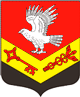 Муниципальное образование«ЗАНЕВСКОЕ   ГОРОДСКОЕ   ПОСЕЛЕНИЕ»Всеволожского муниципального района Ленинградской областиАДМИНИСТРАЦИЯПОСТАНОВЛЕНИЕ15.04.2022	№ 248д. ЗаневкаОб исключении из реестра и состава казны муниципального имуществаМО «Заневское городское поселение» имущества и о включении в реестр и состав казны муниципального имущества МО «Заневское городское поселение» имущества  в связи с объединениемземельных участков В соответствии с Федеральным законом от 06.10.2003 № 131-ФЗ «Об общих принципах организации местного самоуправления в Российской Федерации», решением совета депутатов МО «Заневское городское поселение» от 24.05.2018 № 24 «Об утверждении Положения о порядке управления и распоряжения муниципальным имуществом МО «Заневское городское поселение», постановлением администрации МО «Заневское городское поселение» от 11.03.2022 № 137 «Об утверждении схемы расположения земельного участка на кадастровом плане территории, образуемого путем объединения земельных участков с кадастровыми номерами 47:07:1003001:499, 47:07:1003001:544, 47:07:1003001:503, 47:07:1003001:5, 47:07:1003001:504, 47:07:1003001:498, 47:07:1003001:501, 47:07:1003001:506, 47:07:1003001:3», на основании государственной регистрации права собственности МО «Заневское городское поселение» № 47:07:1003001:860-47/053/2022-1 от 07.04.2022, администрация муниципального образования «Заневское городское поселение» Всеволожского муниципального района Ленинградской области ПОСТАНОВЛЯЕТ:1. В связи с утверждением схемы расположения земельного участка на кадастровом плане территории, расположенного в кадастровом квартале 47:07:1003001, в границах территориальной зоны - зона застройки малоэтажными жилыми домами (Ж - 3), образуемого путем объединения земельных участков с кадастровыми номерами 47:07:1003001:499, 47:07:1003001:544, 47:07:1003001:503, 47:07:1003001:5, 47:07:1003001:504, 47:07:1003001:498, 47:07:1003001:501, 47:07:1003001:506, 47:07:1003001:3, в отношении которых зарегистрировано право собственности муниципального образования «Заневское городское поселение» Всеволожского муниципального района Ленинградской области:1.1. Исключить из реестра и состава казны муниципального имущества муниципального образования «Заневское городское поселение» Всеволожского муниципального района Ленинградской области имущество, согласно приложению 1.	1.2. Принять в муниципальную собственность и включить в реестр и состав казны муниципального имущества муниципального образования «Заневское городское поселение» Всеволожского муниципального района Ленинградской области имущество, согласно приложению 2.2. Начальнику сектора управления муниципальным имуществом, учета и распределения муниципального жилищного фонда администрации Сердцелюбовой Т.В. внести изменения в реестр муниципального имущества и предоставить сведения по имуществу начальнику финансово-экономического сектора – централизованной бухгалтерии - главному бухгалтеру администрации Скидкину А.В. 3. Начальнику финансово-экономического сектора – централизованной бухгалтерии - главному бухгалтеру  администрации Скидкину А.В. провести необходимые действия по бухгалтерскому учету нефинансовых активов имущества казны, указанного в пункте 1 настоящего постановления и включить их в годовой отчетный план 2022 года.4. Настоящее постановление вступает в силу после его подписания. 5. Настоящее постановление подлежит официальному опубликованию в газете «Заневский вестник» и размещению на официальном сайте муниципального образования http://www.zanevkaorg.ru.6. Контроль за исполнением настоящего постановления оставляю за собой.Временно исполняющий обязанностиглавы администрации                                                                           В.В. ГречицПриложение 1к постановлению администрацииМО «Заневское городское поселение»от  15.04.2022  №  248Перечень имущества, исключаемого из реестра и состава казны муниципального имущества муниципального образования «Заневское городское поселение» Всеволожского муниципального районаЛенинградской областиПриложение 2 к постановлению администрацииМО «Заневское городское поселение»от  15.04.2022  №  248Перечень имущества, принимаемого в казнумуниципального образования «Заневское городское поселение» Всеволожского муниципального района Ленинградской области№ п/пНаименованиеАдресместонахожденияИндивидуальные характеристики имуществаКадастровая стоимость (руб.)1Земельный участокЛенинградская область, Всеволожский муниципальный район, Заневское сельское поселение, дер. Суоранда, ул. Ржавского, уч. № 6Кадастровый номер: 
47:07:1003001:499,площадь: 2120 +/- 32 кв. м,категория земель: Земли населённых пунктов,вид разрешенного использования: для эксплуатации многоквартирного жилого дома1 199 008,42Земельный участокЛенинградская область,  Всеволожский муниципальный район, Заневское сельское  поселение, дер.
Суоранда, ул. Ржавского, уч. № 8Кадастровый номер: 47:07:1003001:544,площадь: 2447 +/- 17 кв. м,категория земель: земли населённых пунктов,вид разрешенного использования: индивидуальные жилые дома1 383 949,793Земельный участокЛенинградская область, Всеволожский муниципальный район, Заневское сельское поселение, дер. Суоранда, ул. Рабочая, уч. № 3Кадастровый номер: 47:07:1003001:503,площадь: 2015 +/- 31 кв. м,категория земель: земли населённых пунктов,вид разрешенного использования: для эксплуатации многоквартирного жилого дома5 566 397,204Земельный участокЛенинградская область, Всеволожский муниципальный район, Заневское городское поселение, д. Суоранда, ул. Ржавского, уч. № 8Кадастровый номер: 47:07:1003001:5,площадь: 625  кв. м,категория земель: земли населённых пунктов,вид разрешенного использования: малоэтажная многоквартирная жилая застройка353 481,255Земельный участокЛенинградская область, Всеволожский муниципальный район, Заневское сельское поселение, дер.
Суоранда, ул. Рабочая, уч. № 5Кадастровый номер: 47:07:1003001:504,площадь: 1960 +/- 31 кв. м,категория земель: земли населённых пунктов,вид разрешенного использования: для эксплуатации многоквартирного жилого дома5 414 460,86Земельный участокЛенинградская область, Всеволожский муниципальный район, Заневское сельское поселение, дер. Суоранда, ул. Ржавского, уч. № 10Кадастровый номер: 47:07:1003001:498,площадь: 1765 +/- 29 кв. м,категория земель: земли населённых пунктов,вид разрешенного использования: для эксплуатации многоквартирного жилого дома998 231,057Земельный участокЛенинградская область, Всеволожский муниципальный район, Заневское городское поселение, дер. Суоранда, ул. Рабочая, участок №7Кадастровый номер: 47:07:1003001:501,площадь: 4590 +/- 47 кв. м,категория земель: земли населённых пунктов,вид разрешенного использования: для эксплуатации многоквартирного жилого дома2 595 966,38Земельный участокЛенинградская область,  Всеволожский муниципальный район, Заневское сельское  поселение, дер.
Суоранда, ул. Ржавского, уч. № 12Кадастровый номер: 47:07:1003001:506,площадь: 2255 +/- 33 кв. м,категория земель: земли населённых пунктов,вид разрешенного использования: для эксплуатации многоквартирного жилого дома1 275 360,359Земельный участокЛенинградская область, Всеволожский муниципальный район, Заневское городское поселение, д. Суоранда, ул. Рабочая, з/у №7Кадастровый номер: 47:07:1003001:3,площадь: 543 +/- 8 кв. м,категория земель: земли населённых пунктов,вид разрешенного использования: малоэтажная многоквартирная жилая застройка307 104,51Итого:                                                                                                                                       19 093 959,65Итого:                                                                                                                                       19 093 959,65Итого:                                                                                                                                       19 093 959,65Итого:                                                                                                                                       19 093 959,65Итого:                                                                                                                                       19 093 959,65№п/пНаименованиеАдресместонахожденияИндивидуальные характеристики имуществаКадастровая стоимость (руб.)1.Земельный участокРоссийская Федерация, Ленинградская область, Всеволожский муниципальный район, Заневское городскоепоселение, д. Суоранда, ул. Рабочая, з/у 5Кадастровый номер: 47:07:1003001:860,площадь: 18320 +/- 47 кв.м,категория земель: земли населённых пунктов,вид разрешенного использования: малоэтажные, блокированные и секционные жилые дома10 361 242,4Итого:                                                                                                                              10 361 242,4Итого:                                                                                                                              10 361 242,4Итого:                                                                                                                              10 361 242,4Итого:                                                                                                                              10 361 242,4Итого:                                                                                                                              10 361 242,4